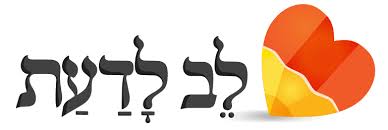 טבלת עבודה:מידע על המשוררים:נתן אלתרמן: צפיה בסרט על אלתרמן שהופק על ידי תאגיד "כאן" https://www.youtube.com/watch?v=hkmu1Qq0GXoלהוסיף קטעים מומלצים לצפיה מתוך הסרטקו לדמות – נתן אלתרמן https://www.youtube.com/watch?v=V8gvgFzAO_cחדשות מהעבר – משוררים – על רחל ואלתרמן https://www.youtube.com/watch?v=l2DLyTqV4go&t=476s"בית לזמר העברי" של הספריה הלאומית – נתן אלתרמן - http://web.nli.org.il/sites/NLIS/he/BTZ/pages/artist.aspx?artistId=Bait_Lazemer900009140&SysNum=900009140לאה גולדברג: צפיה בסרט שנוצר במסגרת פרויקט "העברים": https://www.youtube.com/watch?v=4sjtuQYOmWY&t=1sהתכנית "זו ילדותי:על לאה גולדברג": https://www.youtube.com/watch?v=t_rLSityQHgרחל: צפיה שנוצר במסגרת פרויקט "העברים"  https://www.youtube.com/watch?v=pDbhYrsTcjo&t=1927sכתבי יד של רחל באתר הספריה הלאומית : http://web.nli.org.il/sites/NLI/Hebrew/collections/personalsites/archive_treasures/Pages/Rachel-MSS.aspx"אלף אישים באלף שניות" על רחל: http://www.biocast.co.il/2011/04/blog-post.htmlטשרניחובסקי:  מיצירותיו של טשרניחובסקי באתר ספריה הלאומית: http://web.nli.org.il/sites/NLI/Hebrew/collections/PersonalWebs/Tchernichovsky/Pages/default.aspxכמה מילים על המשורר הגדול שאול טשרניחובסקי: https://www.youtube.com/watch?v=gUC0Cv511TAנספח: משירי אלתרמן: אנשי העליה השניה, הסתכל בקנקן, משירי טשרניחובסקי: אומרים ישנה ארץ, הוי ארצי מולדתימשירי רחל: התשמע קולי, פגישה חצי פגישה, כנרת, רק על עצמימשירי לאה גולדברג: אורן, בארץ אהבתי , האמנם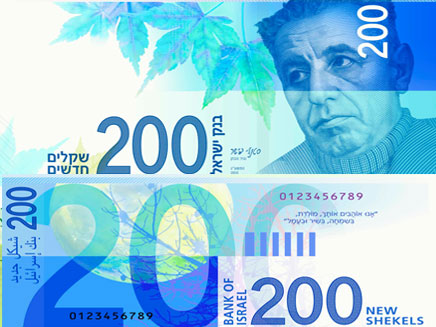 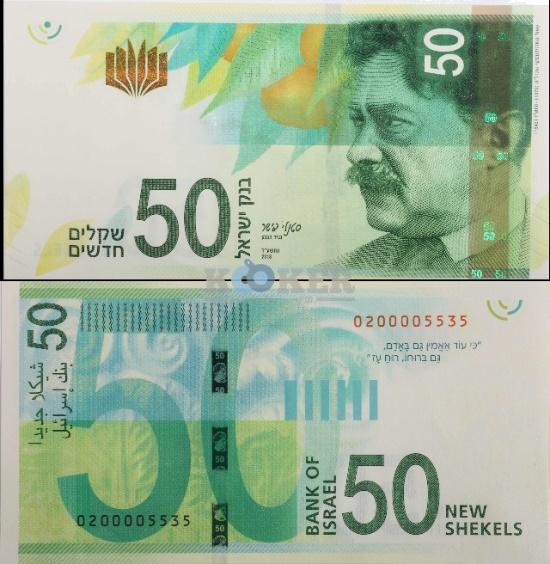 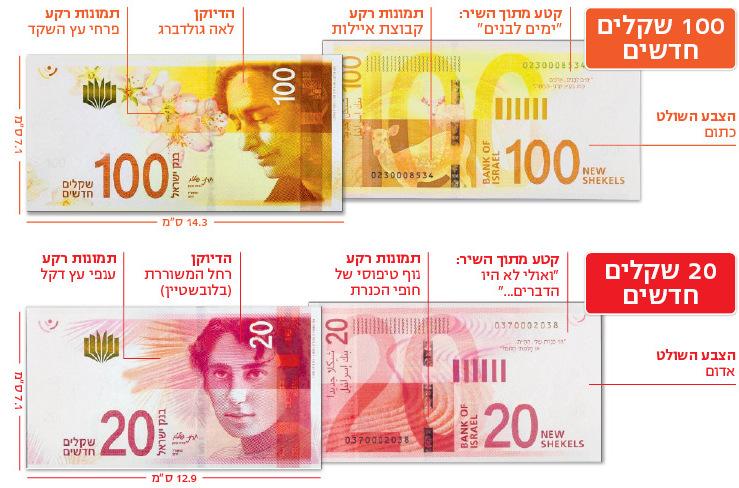 שם המשורר/ת: תאריך לידה ומקום לידה:גיל עליה לארץ:מקום מגורים בארץ:תאריך פטירה:מצב משפחתי (נישואין וילדים):תכונות אופי בולטות:סוגי הכתיבה (למשל: פרוזה, שירה, ספרי ילדים, עיתונאות): נושאי הכתיבה:  ממי שאב השראה בכתיבתו?אילו יצירות תרגם/ה? מי כתב אותן במקור?יצירות ידועות:כינוי למשורר שמצא חן בעיני: